МІНІСТЕРСТВО ОСВІТИ І НАУКИ УКРАЇНИМИКОЛАЇВСЬКИЙ НАЦІОНАЛЬНИЙ УНІВЕРСИТЕТІМЕНІ В.О. СУХОМЛИНСЬКОГОКафедра спеціальної освіти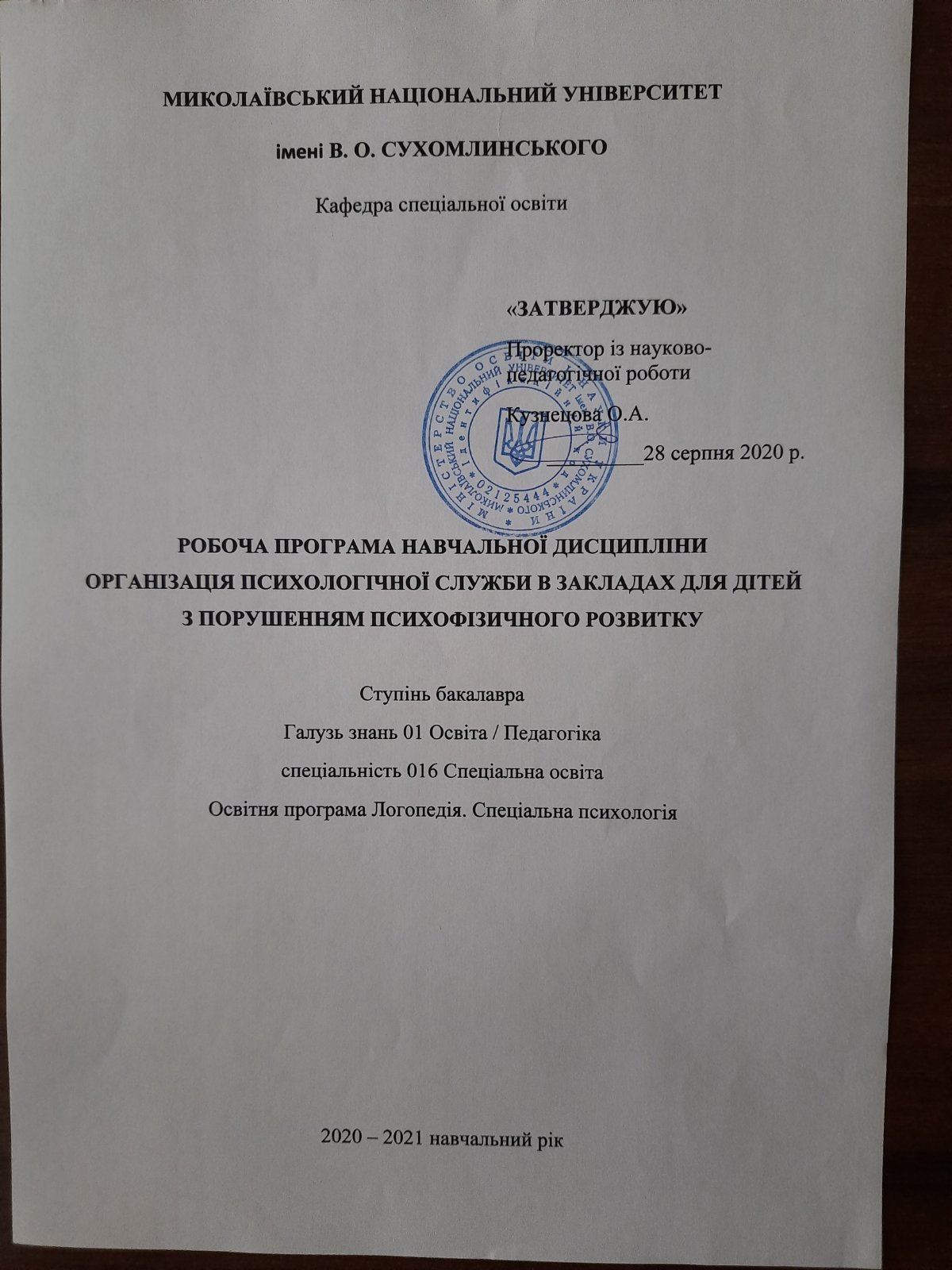 ПРОГРАМА НАВЧАЛЬНОЇ ДИСЦИПЛІНИ ТЕХНОЛОГІЇ ТРЕНІНГОВОЇ РОБОТИСтупінь магістраСпеціальність: 016 Спеціальна освітаОсвітньо-професійна програма: Логопедія.Спеціальна психологіяМиколаїв - 2020Програму розроблено та внесено: Миколаївський національний університет імені В. О. Сухомлинського РОЗРОБНИКИ ПРОГРАМИ: Стельмах Ніна Василівна, доцент кафедри спеціальної освіти, кандидат педагогічних наук, доцент РЕЦЕНЗЕНТ: кандидат педагогічних наук, доктор психологічних наук,завідувач кафедри психології Чорноморського національного університету ім. Петра Могили Лисенкова І. П. Програму схвалено на засіданні кафедри спеціальної освіти Протокол від «26» серпня 2020 року № 1Завідувач кафедри спеціальної освіти________ (Н.В.Савінова )Програму погоджено з гарантом ОП (Логопедія.Спеціальна психологія) __________ (Н.В.Савінова )Програму погоджено навчально-методичною комісією факультету педагогіки та психології Протокол від «26»серпня  2020 року № 1Голова навчально-методичної комісії ___________( І.Є.Чугуєва)Програму погоджено навчально-методичною комісією університетуПротокол від «28» серпня 2020 року № 11Голова навчально-методичної комісії ____________ (О. А. Кузнецова)Анотація 	        Одним із стратегічних завдань реформування освіти в Україні є удосконалення підготовки фахівців  у вищих навчальних закладах. Дисципліна «Технології тренінгової роботи» посідає чільне місце в системі підготовки фахівців у галузі спеціальної освіти, сприяє оволодінню загальнопредметними та фаховими компетенціями.Навчальна дисципліни має тісні міждисциплінарні зв’язки з педагогічною деонтологією, риторикою, культурою мовлення корекційного педагога, спеціальною та порівняльною психологією, університетськими студіями.         Ключові слова: методика, технологія, тренінг, тренер, тренінгові засоби, тренінгова група. AbstractImprovement of specialists’ training in higher educational institutions is one of the strategic tasks of education reform in Ukraine. Discipline "Technologies of Training Work" occupies a leading place in the system of training of specialists of special education. The academic discipline has close interdisciplinary connection to pedagogical deontology, rhetoric, speech culture of correctional teacher, special and comparative psychology, university studios.       Key words: technology, training, methodology, trainer, training tools, training group.ВступПрограма вивчення нормативної навчальної дисципліни «Технології тренінгової роботи» складена відповідно до освітньо-професійної програми підготовки магістрів спеціальності 016 «Спеціальна освіта» за освітньо-професійною програмою «Логопедія. Спеціальна психологія».Предметом вивчення навчальної дисципліни є: технології тренінгової роботи.Міждисциплінарні зв’язки: психодіагностика та технології проведення тренінгів, логоритміка та ігри в логопедичній роботі, самовиховання та саморегуляція особистості, основи психосоматики, корекційна педагогіка та спеціальна психологія з методикою викладання, психодидактика застосування сучасних технологій. 1. Мета та завдання навчальної дисципліни та очікувані результати1. 1. Мета: засвоєння студентами основних теоретичних положень та практичних навичок соціально-психологічних тренінгів та оволодіння методикою їх проведення.1. 2. Основними завданнями вивчення дисципліни є: - вивчення теоретичних аспектів методики проведення соціально-психологічного тренінгу;- ознайомлення з організаційними аспектами соціально-психологічного тренінгу, зі стадіями системного підходу до соціально-психологічного тренінгу;- формування в студентів уявлення про сутність та специфіку психотренінгового заняття, умінь та навичок підготовки та проведення тренінгових занять.Програмні результати навчання: ПРН1. Знати сучасні теоретичні основи спеціальної освіти відповідно до спеціалізації, застосовувати методи теоретичного та експериментального дослідження у професійній діяльності, релевантні статистичні методи обробки отриманої інформації, узагальнювати результати дослідження. ПРН2. Здійснювати пошук, аналіз і синтез інформації з різних джерел для розв’язування конкретних задач спеціальної та інклюзивної освіти. ПРН3. Розуміти закономірності та особливості розвитку і функціонування, обмеження життєдіяльності у контексті професійних завдань. ПРН9. Мати навички комплектування та організації діяльності спеціальних закладів освіти, спеціальних груп у закладах дошкільної освіти, спеціальних класів у закладах загальної середньої освіти тощо. ПРН10. Здійснювати спостереження за дітьми з психофізичними порушеннями (інтелекту, мовлення, зору, слуху, опорно-рухових функцій тощо), реалізовувати корекційно-педагогічну роботу з урахуванням їхніх психофізичних, вікових особливостей, індивідуальних освітніх потреб, можливостей та здібностей. ПРН11. Застосовувати у професійній діяльності знання про методики, технології, форми і засоби реабілітації та корекційно-розвивального навчання дітей з особливими освітніми потребами.1. 3. Згідно з вимогами освітньо-професійної програми студент оволодіває такими компетентностями: І. Загальнопредметні: ЗК-1. Особистісні:ЗК-1.1. Світоглядна компетентність Здатність до розуміння предметної області професійної діяльності; володіння науковим світоглядом; знання основних теорій, концепцій, вчень, які формують наукову картину світу; вміння відстоювати власні стратегії професійної діяльності.ЗК-1.2. Морально-етична компетентність. Здатність діяти на основі принципів і норм етики, правил культури поведінки у стосунках із дорослими й дітьми на основі загальнолюдських та національних цінностей, норм суспільної моралі;.ЗК-1.4. Соціокультурна. Здатність застосовувати знання, пов’язані із соціальною структурою та національною специфікою суспільства, з особливостями соціальних ролей; здатність до орієнтування у соціальних ситуаціях, розуміння соціального контексту художніх творів. Здатність діяти соціально відповідально та свідомо; спроможність ідентифікувати себе з цінностями професійного середовища; наявність професійної позиції фахівця-дефектолога, вихователя дітей із порушеннями психофізичного розвитку, асистента вчителя. Здатність до цінування та повага до різноманітності і мультикультурності; надання рівних можливостей учням різних національностей та різних розумових здібностей, толерантне ставлення до їхньої культурної спадщини, індивідуальних особливостей. Знання найвидатніших культурних здобутків України; уміння застосовувати культурологічні знання на практиці; естетичний досвідІІ. Фахові: ФК.- 1 Теоретико-методологічна. Здатність до застосування знань провідних гуманістичних теорій, концепцій, вчень щодо виховання і навчання осіб з обмеженими психофізичними можливостями; здатність відстоювати власні корекційно-педагогічні, навчально-реабілітаційні переконання, дотримуватись їх у житті та професійній діяльності).ФК.- 2 Спеціально-методична. Здатність до застосування психолого-педагогічних, корекційно-методичних та фахових знань; вміння відбирати і систематизувати діагностичний, корекційно-педагогічний матеріал з урахуванням вікових, індивідуальних особливостей тих, хто навчається; здатність застосовувати відповідні методи, прийоми, форми засоби реабілітації і корекційного навчання та виховання; досвід організації корекційно-педагогічного і навчально-реабілітаційного процесів; формування системи дидактико-методичних знань і умінь; здатність удосконалювати власну професійну діяльність. Здатність здійснювати освітньо-корекційний процес з урахуванням психофізичних, вікових особливостей та індивідуальних освітніх потреб осіб з порушеннями розвитку (мовлення, слуху, зору, інтелекту, опорно-рухового апарату тощо) в спеціальних та інклюзивних дошкільних та загальноосвітніх навчальних закладах; реабілітаційних установах.ФК.- 3 Комунікативно-педагогічна. Здатність до застосування знань основних принципів, правил, прийомів і форм педагогічної комунікації; вміння використовувати різноманітні інформаційні джерела та способи отримання інформації у професійних цілях, продумано й виважено будувати процес корекційно-педагогічного спілкування; здатність налагоджувати продуктивну професійно-корекційну і навчально-реабілітаційну взаємодії, суб’єкт-суб’єктну комунікацію.ФК.- 4 Проектувальна. Здатність до застосування знань основних видів і технологічних підходів до планування власної професійно-корекційної діяльності; вміння здійснювати поточне планування, визначати умови його практичної реалізації, вміння планувати, організовувати і результативно здійснювати корекційно-педагогічний процес у загальноосвітніх та спеціальних закладах освіти з інклюзивним та інтегрованим навчанням з урахуванням вікових та індивідуальних особливостей дітей дошкільного та шкільного віку.2. Інформаційний обсяг навчальної дисципліни.Тема 1. Поняття тренінгу: історія, принципи, види, структура. Тема 2. Методика підготовки та проведення тренінгу. Тема 3.Тренер – ключова постать тренінгу.  Тема 4. Групова динаміка:поняття тренінгової групи, види, принципи.Тема 5. Методи та форми тренінгової роботи.Тема 6. Соціально-психологічний тренінг як метод практичної психології.   Тема 7. Профілактика та подолання емоційного вигорання у педагогів.  Тема 8. Порушення поведінки дітьми: причини виникнення та шляхи подолання.  Тема 9. Пізнай себе.Тема 10. Соціально-психологічний тренінг з розвитку емпатії майбутніх педагогів.Тема 11. Основні тренінгові методи та форми. Тема 12. Етапи підготовки тренінгу. Тема 13.Структура тренінгової програми: вступна, основна та завершальна частини тренінгу.  Тема 14. Тренінг тренерів.  Тема 15.Дорога у світ самоврядування.3. Рекомендована літератураБазоваАктуальні проблеми теорії та практики соціально-педагогічної діяльності: колективна монографія / [за заг. ред. Побірченко Н. С.]. – Умань : ПП Жовтий, 2010. – 225 с. Бадалова М. В. Тренинг интеллектуальных навыков консультирования / Бадалова М. В. // Практична психологія та соціальна робота. – 2004. – № 4. – С. 3–27. Бакли Р. Теория и практика тренинга / Бакли Р., Кэйпл Дж. – СПб. : Питер–Пресс, 1997. – 225 с. Бакли Р., Кэйпл Дж. Теория и практика тренинга / Р. Бакли, Дж. Кэйпл. – СПб.: Питер, 2002. – 352 с.  Барко В. І. Методика проведення тренінгів управлінського спрямування / Барко В. І. // Практична психологія та соціальна робота. – 2004. – № 4. – С. 70–77.  Безпалько О. В. Тренінг як інноваційна форма соціально-педагогічної роботи / Безпалько О. В. // Соціальна педагогіка: теорія та практика. – 2004. – № 1. – С. 22–28.Білоус Р. М. Мій професійний вибір: тренінг старшокласників / Білоус Р. М. // Практична психологія та соціальна робота. – 2010. – № 12. – 34– 38.  Білоус Р. М. Мій професійний вибір: тренінг старшокласників / Білоус Р. М. // Практична психологія та соціальна робота. – 2010. – № 11. – 29– 39.  Большаков В. Ю. Психотренинг. Социодинамика, упражнения, игры / Большаков В.Ю. – СПб. : Социально-психологический центр, 1996. – 129 с. Бреслав Г.Э.  Психологическая коррекция детской и подростковой агрессивности [Текст] : Учебное пособие для специалистов и дилетантов / Г. Э. Бреслав. – СПб. : Речь, 2006. – 144 с.Варій М.Й.  Загальна психологія [Текст] : Підручник для студентів вищих навчальних закладів / М. Й. Варій. – 2-ге вид., випр. і доп.. – К. : Центр учбової літератури, 2007. – 968 с. Васянович Г.  Психологія і педагогіка [Текст] : Лекції. Т. 4 / Г. Васянович. – Львів : Сполом, 2010. – 512 с. Вачков И.В. Окна в мир тренинга / И.В. Вачков, С.Д. Дерябо. – СПб.: Речь, 2004. – 272 с. Вачков И.В. Основы технологии группового тренинга. Психотехники: Учебное пособие / Игорь Викторович Вачков. – М.: Издательство «Ось-89», 2005. – 256 с. Вачков И.В. Психология тренинговой работы: Содержательные, организационные и методические аспекты ведения тренинговой группы / Игорь Викторович Вачков. – М.: Эксмо, 2008. – 416 с.Видра О.Г.  Вікова та педагогічна психологія [Текст] : Навчальний посібник для студентів вищих навчальних закладів / О. Г. Видра. – К. : Центр учбової літератури, 2011. – 112 с.Винославська О.В.  Людські стосунки [Текст] : Навчальний посібник для студентів вищих навчальних закладів / О. В. Винославська, М. П. Малигіна. – К. : Центр учбової літератури, 2006. – 142 с.Відпочиваючи, я вчусь [Текст] / Упоряд.: С. Максименко, О. Главник. – К. : Главник, 2006. – 112 с. Вікова та педагогічна психологія [Текст] : Навчальний посібник / О.В. Скрипченко, Л.В. Долинська, З.В. Огороднійчук та ін.. – 2-ге вид.. – К. : Каравела, 2008. – 400 с..Вікова та педагогічна психологія [Текст] : Навчальний посібник для студентів вищих навчальних закладів / О.В. Скрипченко, Л.В. Долинська, З.В. Огороднійчук та ін.. – 2-ге вид., доп.. – К. : Каравела, 2007. – 400 с. Вільчковський Е.С.  Теорія і методика фізичного виховання дітей дошкільного віку [Текст] : Навчальний посібник / Е. С. Вільчковський, О. І. Курок. – 2-ге вид., перероб. та доп.. – Суми : Університетська книга, 2008. – 428 с.Власова О.І.  Педагогічна психологія [Текст] : Навчальний посібник для студентів вищих навчальних закладів / О. І. Власова. – К. : Либідь, 2005. – 400 с.   Деркачова М. Кохання чи захоплення? Соціально-педагогічний захід з елементами тренінгу для підлітків 14–16 років / Марія Деркачова, Лариса Константинова // Психолог. – 2011. – № 7. – С. 8–15.  Деркачова М. Стежинка самопізнання. Тренінгові заняття для підлітків 15–16 років / Марія Деркачова, Лариса Константинова // Психолог. – 2011. – № 7. – С. 21–25.  Дьяченко Э. В. Тренинговое занятие адаптации к состоянию материнства / Дьяченко Э. В. // Практична психологія та соціальна робота. – 2004. – № 4. – С. 27–29.  Еременко Н. И. Профилактика вредных привычек / Еременко Н. И. – Волгоград : Издательство «Панорама», 2006. – 80 с.  Жуков Ю. М. Коммуникативный тренинг / Жуков Ю. М. – М. : Гардарики, 2003. – 223 с.  Жуков Ю.М. Коммуникативный тренинг / Жуков Ю.М. – М.: Гардарики, 2003. – 223 с.  Заверило Н. В. Навчання однолітків однолітками: зарубіжний досвід / Заверило Н. В. // Наук. записки Вінницького держ. пед. ун-ту ім. М. Коцюбинського, 2000. –Вип. 3. – С. 66–70. Зайцева Т.В. Теория психологического тренинга: психологический тренинг как инструментальное действие / Зайцева Т.В. – СПб.: Речь, 2002. – 80 с. Захаров В.П. Социально-психологический тренинг / В.П.Захаров, Н.Ю.Хрящева. – Л.: Изд-во ЛГУ, 1989. – 55с.  Зимівець Н. В. «Рівний – рівному» як соціально-педагогічна технологія формування здорового способу життя підлітків / Зимівець Н. В. // Проблеми педагогічних технологій. – Луцьк, 2002. – Вип. 2. – С. 101–108.  Зимівець Н. В. Особливості технології «рівний – рівному» у профілактичній роботі з учнівською молоддю / Зимівець Н. В. // Наук. вісник Чернівецького ун-ту. – Чернівці, 2005. – С. 60–64.  Зимівець Н. В. Формування у підлітків відповідального ставлення до здоров’я шляхом впровадження технології «рівний – рівному» / Зимівець Н. В. // Проблеми педагогічних технологій. – Луцьк, 2004. – Вип. 3–4. – С. 59–63.  Іваник Г. С. Особливості психокорекційного впливу на розвиток позитивного мислення старшокласників / Г. С. Іваник // Практична психологія та соціальна робота. – 2007. – № 4. – С. 19–24.  Інновації у соціальних службах : [Навч.-метод. посібник] / Семигіна Т. В., Покладова В. В., Грига І. М. та ін. – К. : Пульсари, 2002. – 168с.  Інтерактивні технології навчання: теорія, практика, досвід : [Метод. посібник] / Автор.-уклад. : О. Пометун, Л. Пироженко. – К. : А.П.Н., 2002. – 136 с.  Каменюкин А.Г. Антистресс-тренинг (2-е изд) / А.Г.Каменюкин, Д.В.Ковпак. – СПб.: Питер, 2008. – 224 с. Капацина А. О. Тренінг для керівників-початківців / А. О. Капацина // Практична психологія та соціальна робота. – 2007. – № 4. – С. 30–37.  Кирилюк Л. Г. Активное обучение: инструментарий и методы / Л. Г. Кирилюк, В. В. Величко, Д. В. Карпиевич, Е. Ф. Карпиевич // Практична психологія та соціальна робота. – 2006. – № 2. – С. 31–32.  Кікінеджі О. М. Формування гендерної культури молоді: науковометодичні матеріали до тренінгової програми / Кікінеджі О. М., Кізь О. Б. // Практична психологія та соціальна робота. – 2007. – № 8. – С. 64–69.  Кларин М.В. Корпоративный тренинг от А до Я / Михаил Владимирович Кларин. – М.: 2000. – 224 с.  Ковалев В. Н. Семинар-тренинг «Стрессменеджмент» – эффективная антистрессовая программа для всех: Валеологический практикум / Ковалев В. Н. // Практична психологія та соціальна робота. – 2005. – № 1. – С. 60–68.  Колісніченко Г. Ми проти насильства. Тренінг / Ганна Колісніченко // Соціальний педагог. – 2010. – № 1. – С. 48–50. Концепція освіти «рівний – рівному» щодо здорового способу життя серед молоді України / В. М. Оржеховська, О. І. Пилипенко, Л. І. Андрущак. – К., 2002. – 20 с.  Кривцова С.В. Навыки конструктивного взаимодействия с подростками. Тренинг для педагогов / С.В.Кривцова, Е.А.Мухаматулина. – М.: Изд. «Генезис», 2004. – 183с.  Лещук Н. О. Методика освіти «рівний – рівному» / Лещук Н. О., Зимівець Н. В. та ін. – К., 2002. – 132 с. Максимова Н.Ю. Тренінгові технології як засіб формування духовності особистості студентів / Н.Ю.Максимова // Зб. наук. праць Ін-ту психології ім. Г.С. Костюка АПН України / За ред. С.Д. Максименка. – К.: ГНОЗІС, 2007. – Т.10, Ч. 4. – С.334–342.  Марсанов Г. И. Социально-психологический тренинг / Марсанов Г. И. – [5-е изд., стереотип.] – М., «Когито-Центр»; Московский психолого-социальный институт, 2007. – 251 с.  Марчак С. Психологічний комфорт педагога в умовах конструктивного спілкування. Тренінг-курс для педагогів і майстрів виробничого навчання / Світлана Марчак // Соціальний педагог. – 2010. – № 1. – С. 28–33.  Методичний посібник по проведенню тренінг курсу для соціальних працівників з питань підбору, підготовки та соціального супроводу прийомних батьків / Г. М. Бевз, А. Й. Капська, Н. М. Комарова. – К. : УІСЦ, 2000. – 127 с.  Мілютіна К. Психолог-тренінг / Мілютіна К. // Психолог. – № 14. – 2002. – С. 4–6.  Міляєва В. Р. Використання психологічних тренінгів для вдосконалення фахової підготовки державних службовців / Міляєва В. Р., Бісик Ю. М. // Практична психологія та соціальна робота. – 2010. – № 11. – С. 74–79.  Никандров В. В. Антитренинг, или контуры нравственных и теоретических основ психотренинга : [Учеб. пособ.] / Никандров В. В. – СПб. : Речь, 2003. – 234 с.  Озеркова І. Рольові ігри як технологія самовиховання / І. Озеркова // Завуч. – 2001. – № 23–24 (101–102). – С. 57–61.  Організація і методика соціально-педагогічного тренінгу : [Методичні рекомендації] // Уклад. О. М. Шевчук. – Умань, 2010. – 37 с. Організація і методика соціально-педагогічного тренінгу : Навчальний посібник // Уклад. : О. М. Шевчук. – Умань : ПП Жовтий, 2011. – 133 с. Осипова А. А. Общая психокоррекция : [учебное пособие для студентов вузов] / Осипова А. А. – М. : ТЦ Сфера, 2004. – 512 с.  Паскар Ю. Тренінг – це можливість самовиховання / Ю. Паскар // Шкільний світ. – 2004. – № 38. – С. 6–7.  Петрова Л. Техніка працевлаштування. Тренінг / Лариса Петрова // Соціальний педагог. – 2010. – № 2. – С. 21–38.  Петрушин С.В. Психологический тренинг в многочисленной группе (методика развития компетентности в группе от 40 до 100 человек) / Сергей Владимирович Петрушин. М.: Академический Проект, 2004. – 256 с.  Пометун О. І. Сучасний урок. Інтерактивні технології навчання : [Наук.-метод. посіб.] / О. І. Пометун, Л. В. Пироженко / За ред. О. І. Пометун. – К. : Видавництво А.С.К., 2004. – 192 с.  Превентивна робота з молоддю за методом «рівний – рівному» : [Навч. посібник] / За ред. І. Д. Звєрєвої. – К. : Навчальна книга, 2002. – 256 с.  Професія соціальний працівник / [упоряд. : О. Главник ; за заг. ред. К. Шендеровський, І. Ткач]. – К. : Главник, 2006. – 112 с. – (Бібліотечка соціального працівника).  Профилактика социально опасного поведения школьников : система работы образовательных учреждений / [авт.-сост. Е. Ю. Ляпина]. – Волгоград : Учитель, 2007. – 231 с.  Прутченков А. С. Социально-психологический тренинг в школе / Прутченков А. С. – М., 2001. – 640 с.  Пузиков В. Г. Технология ведения тренинга / Пузиков В. Г. – СПб. : Издательство «Речь», 2007. – 224 с.  Самоукина Н.В. Практический психолог в школе: Лекции, консультирование, тренинги [3-е изд.] / Наталья Васильевна Самоукина. – М.: Психотерапия, 2008. – 256 с.  Сергієєнкова О. П. Вибір стратегії розвитку професійної індивідуальності : Психодіагностика у професії / Сергієєнкова О. П. – К. : Наук. світ, 2004. – 86 с.  Сидоренко Е.В. Мотивационный тренинг / Елена Васильевна Сидоренко. – СПб.: Речь, 2005. – 240 с.  Сидоренко Е.В. Тренинг влияния и противостояния влиянию / Елена Васильевна Сидоренко. – СПб.: Речь, 2004. – 256 с.  Сидоров В. Н. Профессиональная деятельность социального работника: ролевой поход / Сидоров В. Н. – Винница: Глобус-пресс, 2006. – 408 с.  Сіренко З. Знання прав не звільняє від обов’язків. Тренінгові заняття для учнів / Зоряна Сіренко // Соціальний педагог. – 2010. – № 2. – С. 38–41.  Сіроштан С. Уроки спілкування. Семінар-практикум для батьків / С. Сіроштан // Психолог. – 2006. – № 2–3 (194–195). – С. 29–31.  Смоляна Я. Просвітницький тренінг як метод формування критичного ставлення підлітків до засобів масової інформації / Смоляна Я. // Соціальний педагог. – 2005. – № 2. – С. 12–18.  Соціальна педагогіка : [підручник] / За редак. професора Капської А. Й. – К. : Центр навчальної літератури, 2006. – 468 с. Соціальна педагогіка: теорія і технології : [Підручник] / За ред. І. Д. Звєрєвої. – К. : Центр навчальної літератури, 2006. – 316 с.  Страшко С. В. Соціально-просвітницькі тренінги з формування мотивації до здорового способу життя та профілактики ВІЛ/СНІДу : [Навч.- метод. посібник для викладачів валеології, основ медичних знань та безпеки життєдіяльності, вчителів основ здоров’я, студентів вищих педагогічних навчальних закладів] / Страшко С. В., Животовська Л. А., Гречишкіна О. Д., Міненок А. О., Савонова О. В., Гаврилюк В. О. / За редакцією Страшка С. В. – [2-е вид., переробл. і допов]. – Київ : Освіта України, 2006. – 260 с.  Тамзінова О. Аутотренінг. Знаття психоемоційного напруження та попередження нервово-психічних порушень / Олена Тамзінова // Психолог. – 2011. – № 3. – С. 15–19.Тарасов Г. Психологічна підтримка вчителя. Психотехніка саморегуляції / Георгій Тарасов // Психолог. – 2011. – № 3. – С. 22–24.  Технологія проведення тренінгів з формування здорового способу життя молоді / Г. М. Бевз, О. Г. Главник. – К. : УІСД, 2004. – Кн. 1. – 112 с.  Торн К. Тренинг. Настольная книга тренера / К.Торн, Д.Маккей. – СПб.: Питер, 2008. – 240 с. Федорчук В. М. Тренінг особистісного зростання: навч. посіб. / В. М. Федорчук – К. : Центр учбової літератури, 2014. – 250 с. Цзен Н.В. Психотренинг: игры и упражнения (2-е изд.) / Н.В.Цзен, Ю.В.Пахомов. – М.: Независимая фирма «Класс», 2006. – 272 с.  Цюман Т. П. Технологія організації та проведення тренінгу // Превентивна робота з молоддю за методом «рівний – рівному» : [Навч. посібник] / За заг. ред. І. Д.Звєрєвої. – К. : Навч. книга, 2002. – С. 42–67.  Цюман Т. П. Тренінг як ефективна форма просвітницької діяльності // Активні методи просвітницької діяльності у профілактиці ВІЛ/СНІДу та ризикованої поведінки : [Посібник для спеціалістів приймальниківрозподільників, притулків для неповнолітніх та виховних колоній] / За заг. ред. Р. Г. Вайноли, Т. Л. Лях; Авт.-упор. О.В. Безпалько та ін. – К.: ТОВ «ДКБ «РОТЕКС»», 2007. – С. 60–74.  Цюман Т. П. Тренінг як інноваційна форма превентивної роботи з молоддю / Цюман Т. П. // Науковий вісник Чернівецького університету. – Вип. 271. – 2005. – С. 181–184.Цюман Т. П. Тренінг як форма підготовки соціальних педагогів до професійної діяльності / Цюман Т. П. // Проблеми педагогічних технологій. – Вип. 3–4. – 2004. – С. 166–171.  Шаргородська С. В. Тренінгова робота з підлітками та молоддю (з досвіду роботи соціального педагога) / Світлана Вікторівна Шаргородська // Соціальний педагог. – 2007. – № 11 (35). – С. 16–29.  Шлионский Л.М., Хрящева Н.Ю., Сонин В.А. Психогимнастика в тренинге / под. ред. Н.Ю. Хрящевой. – М.:Речь, 2001. – 256 с. Шлімакова І. І. Культура інтерактивної взаємодії педагогічного спілкування в екопсихологічному контексті / Шлімакова І. І. // Практична психологія та соціальна робота. – 2007. – № 8. – С. 18–24. Шпар В. Б. Психологічний тлумачний словник / Віктор Шпар. – Х. : Прапор, 2004. – 640 с.  Яценко Т. С. Теорія і практика групової психокорекції. Активне соціально-психологічне навчання : [навч. посібник] / Яценко Т. С. – К. : Вища шк., 2004. – 679 с. ДопоміжнаГальперин П.Я.  Введение в психологию [Текст] : Учебное пособие для студентов высших учебных заведений / П. Я. Гальперин. – 7-е изд.. – М. : КДУ, 2007. – 336 с.Детская логопсихология [Текст] : Учебное пособие для студенто высших учебных заведений / Под ред. В.И. Селиверстова. – М. : Владос, 2008. – 175 с.Дрозденко К.С.  Загальна психологія в таблицях і схемах [Текст] : Навчальний посібник для студентів вищих педагогічних навчальних закладів / К. С. Дрозденко. – К. : Професіонал, 2004. – 304 с.Дружинин В.Н.  Экспериментальная психология [Текст] : Учебник для студентов высших учебных заведений / В. Н. Дружинин. – 2-е изд., доп.. – СПб. : Питер, 2006. – 320 с.Дружинин В.Н.  Экспериментальная психология [Текст] : Учебник для студентов высших учебных заведений / В. Н. Дружинин. – 2-е изд., доп.. – СПб. : Питер, 2006. – 320 с.Дуткевич Т.В.  Дитяча психологія [Текст] : Навчальний посібник для студентів вищих навчальних закладів / Т. В. Дуткевич. – К. : Центр учбової літератури, 2012. – 424 с.Дуткевич Т.В.  Дитяча психологія [Текст] : Навчальний посібник для студентів вищих навчальних закладів / Т. В. Дуткевич. – К. : Центр учбової літератури, 2012. – 424 с. Дуткевич Т.В.  Практична психологія: вступ до спеціальності [Текст] : Навчальний посібник для студентів вищих навчальних закладів / Т. В. Дуткевич, О. В. Савицька. – 2-ге вид.. – К. : Центр учбової літератури, 2010. – 256 с. Дуткевич Т.В.  Практична психологія: вступ до спеціальності [Текст] : Навчальний посібник для студентів вищих навчальних закладів / Т. В. Дуткевич, О. В. Савицька. – 2-ге вид.. – К. : Центр учбової літератури, 2010. – 256 с. Заброцький М.М.  Основи вікової психології [Текст] : Навчальний посібник / М. М. Заброцький. – Тернопіль : Навчальна книга - Богдан, 2005. – 112 с. Заброцький М.М.  Основи вікової психології [Текст] : Навчальний посібник / М. М. Заброцький. – Тернопіль : Навчальна книга - Богдан, 2005. – 112 с. Загальна психологія [Текст] : Навчальний посібник для студентів вищих навчальних закладів / О. В. Скрипченко, Л. В. Долинська, З. В. Огороднійчук та ін.. – К. : Просвіта, 2005. – 464 с.Загальна психологія [Текст] : Навчальний посібник для студентів вищих навчальних закладів / О. В. Скрипченко, Л. В. Долинська, З. В. Огороднійчук та ін.. – К. : Просвіта, 2005. – 464 с.Загальна психологія [Текст] : Підручник для студентів вищих навчальних закладів / Упоряд. Скрипченко О., Долинська Л., Огороднійчук З., Лисянська Т., Зелінська Т., Співак Н., Булах І., Зінченко Л., Абрамян Н., Гоголь О.. – К. : Каравела, 2009. – 464 с.Загальна психологія [Текст] : Підручник для студентів вищих навчальних закладів / С. Д. Максименко, В. О. Зайчук, В. В. Клименко та ін. ; За заг. ред. С.Д. Максименка. – 2-ге вид., перероб. і доп.. – Вінниця : Нова книга, 2004. – 704 с.Загальна психологія [Текст] : Підручник для студентів вищих навчальних закладів / Упоряд. Скрипченко О., Долинська Л., Огороднійчук З., Лисянська Т., Зелінська Т., Співак Н., Булах І., Зінченко Л., Абрамян Н., Гоголь О.. – К. : Каравела, 2009. – 464 с.Загальна психологія [Текст] : Підручник для студентів вищих навчальних закладів / С. Д. Максименко, В. О. Зайчук, В. В. Клименко та ін. ; За заг. ред. С.Д. Максименка. – 2-ге вид., перероб. і доп.. – Вінниця : Нова книга, 2004. – 704 с.Зелінська Т.М.  Амбівалентність особистості: теорія, діагностика і психокорекція [Текст] : Навчальний посібник для студентів вищих навчальних закладів / Т. М. Зелінська. – К. : Каравела, 2010. – 256 с.Зелінська Т.М.  Практикум із загальної психології [Текст] : Навчальний посібник для студентів факультетів іноземної філології. Англійською, німецькою, французькою, польською мовами / Т. М. Зелінська, С. В. Воронова, А. Е. Хурчак. – К. : Каравела, 2006. – 216 с.Ільїна Н.М.  Загальна психологія в екзаменаційних питаннях і відповідях [Текст] : Навчальний посібник / Н. М. Ільїна. – Суми : ВТД "Університетська книга", 2009. – 239 с.Індивідуалізація виховання дошкільника [Текст] : Навчальний посібник для педагогів, психологів, вихователів дитячих дошкільних закладів, студентів середніх і вищих педагогічних закладів, батьків. – К. : Педагогічна думка, 2007. – 152 с.Корольчук М.С. Історія психології. – К.: Ельга, 2004. – 248 с.Максименко С. Д. Загальна психологія: Навчальний посібник. – К.: Центр навчальної літератури, 2004. – 272 с.4.Форма підсумкового контролю успішності навчання: екзамен.5. Засоби діагностики успішності навчання: виконання індивідуальних завдань, контрольних робіт, тестування, написання рефератівМІНІСТЕРСТВО ОСВІТИ І НАУКИ УКРАЇНИМИКОЛАЇВСЬКИЙ НАЦІОНАЛЬНИЙ УНІВЕРСИТЕТІМЕНІ В.О. СУХОМЛИНСЬКОГОФакультет педагогіки та психологіїКафедра спеціальної освітиРОБОЧА ПРОГРАМА НАВЧАЛЬНОЇ ДИСЦИПЛІНИТЕХНОЛОГІЇ  ТРЕНІНГОВОЇ РОБОТИСтупінь магістра Галузь знань 01 Освіта/Педагогікаспеціальність 016  Спеціальна освітаОсвітньо-професійна програма Логопедія. Спеціальна психологія2020-2021 навчальний рікРозробник: Стельмах Н.В., кандидат педагогічних наук, доцент кафедри спеціальної освіти. Робоча програма затверджена на засіданні кафедри спеціальної освіти Протокол № 1 від «26» серпня 2020 р.Завідувач кафедри ___________ (Н.В.Савінова)Програму погоджено з гарантом ОП (Логопедія. Спеціальна психологія) 	______________ (Н.В.Савінова )Анотація          Одним із стратегічних завдань реформування освіти в Україні є удосконалення підготовки фахівців у вищих навчальних закладах. Дисципліна «Технології тренінгової роботи» посідає чільне місце в системі підготовки фахівців у галузі спеціальної освіти, сприяє оволодінню загальнопредметними та фаховими компетенціями.Навчальна дисциплін має тісні міждисциплінарні зв’язки з педагогічною деонтологією, риторикою, культурою мовлення корекційного педагога, спеціальною та порівняльною психологією, університетськими студіями.         Ключові слова: методика, технологія, тренінг, тренер, тренінгові засоби, тренінгова група. Abstract       Improvement of specialists’ training in higher educational institutions is one of the strategic tasks of education reform in Ukraine. Discipline "Technologies of Training Work" occupies a leading place in the system of training of specialists of special education. The academic discipline has close interdisciplinary connection to pedagogical deontology, rhetoric, speech culture of correctional teacher, special and comparative psychology, university studios.       Key words: technology, training, methodology, trainer, training tools, training group.1. Опис навчальної дисципліниДенна форма навчанняМова навчання – українськаПримітка.Співвідношення кількості годин аудиторних занять до самостійної та індивідуальної роботи становить: для денної форми навчання – 90 год.: 30 год. – аудиторні заняття, 60 год. – самостійна робота (33 % / 67%).Заочна форма навчанняМова навчання – українськаПримітка.Співвідношення кількості годин аудиторних занять до самостійної та індивідуальної роботи становить: для денної форми навчання – 90 год.: 10 год. – аудиторні заняття, 80 год. – самостійна робота (10 % / 90%).2. Мета, завдання навчальної дисципліни та очікувані результати Мета курсу: засвоєння студентами основних теоретичних положеньта практичних навичок соціально-психологічних тренінгів та оволодіння методикою їх проведенняЗавдання курсу: - вивчення теоретичних аспектів методики проведення соціально-психологічноготренінгу;- ознайомлення з організаційними аспектами соціально-психологічного тренінгу, зі стадіями системного підходу до соціально-психологічноготренінгу;- формування в студентів уявлення про сутність та специфіку психотренінгового заняття, умінь та навичок підготовки та проведення тренінгових занять.Передумови для вивчення дисципліни: знання, уміння та навички з таких дисциплін: психодіагностика та технології проведення тренінгів, логоритміка та ігри в логопедичній роботі, самовиховання та саморегуляція особистості, основи психосоматики, корекційна педагогіка та спеціальна психологія з методикою викладання, психодидактика застосування сучасних технологій.Навчальна дисципліна складається з 3-х кредитів.Програмні результати навчання: ПРН1. Знати сучасні теоретичні основи спеціальної освіти відповідно до спеціалізації, застосовувати методи теоретичного та експериментального дослідження у професійній діяльності, релевантні статистичні методи обробки отриманої інформації, узагальнювати результати дослідження. ПРН2. Здійснювати пошук, аналіз і синтез інформації з різних джерел для розв’язування конкретних задач спеціальної та інклюзивної освіти. ПРН3. Розуміти закономірності та особливості розвитку і функціонування, обмеження життєдіяльності у контексті професійних завдань. ПРН9. Мати навички комплектування та організації діяльності спеціальних закладів освіти, спеціальних груп у закладах дошкільної освіти, спеціальних класів у закладах загальної середньої освіти тощо. ПРН10. Здійснювати спостереження за дітьми з психофізичними порушеннями (інтелекту, мовлення, зору, слуху, опорно-рухових функцій тощо), реалізовувати корекційно-педагогічну роботу з урахуванням їхніх психофізичних, вікових особливостей, індивідуальних освітніх потреб, можливостей та здібностей. ПРН11. Застосовувати у професійній діяльності знання про методики, технології, форми і засоби реабілітації та корекційно-розвивального навчання дітей з особливими освітніми потребами.1. 3. Згідно з вимогами освітньо-професійної програми студент оволодіває такими компетентностями: І. Загальнопредметні: ЗК-1. Особистісні:ЗК-1.1. Світоглядна компетентність Здатність до розуміння предметної області професійної діяльності; володіння науковим світоглядом; знання основних теорій, концепцій, вчень, які формують наукову картину світу; вміння відстоювати власні стратегії професійної діяльності.ЗК-1.2. Морально-етична компетентність. Здатність діяти на основі принципів і норм етики, правил культури поведінки у стосунках із дорослими й дітьми на основі загальнолюдських та національних цінностей, норм суспільної моралі;.ЗК-1.4. Соціокультурна. Здатність застосовувати знання, пов’язані із соціальною структурою та національною специфікою суспільства, з особливостями соціальних ролей; здатність до орієнтування у соціальних ситуаціях, розуміння соціального контексту художніх творів. Здатність діяти соціально відповідально та свідомо; спроможність ідентифікувати себе з цінностями професійного середовища; наявність професійної позиції фахівця-дефектолога, вихователя дітей із порушеннями психофізичного розвитку, асистента вчителя. Здатність до цінування та повага до різноманітності і мультикультурності; надання рівних можливостей учням різних національностей та різних розумових здібностей, толерантне ставлення до їхньої культурної спадщини, індивідуальних особливостей. Знання найвидатніших культурних здобутків України; уміння застосовувати культурологічні знання на практиці; естетичний досвідІІ. Фахові: ФК.- 1 Теоретико-методологічна. Здатність до застосування знань провідних гуманістичних теорій, концепцій, вчень щодо виховання і навчання осіб з обмеженими психофізичними можливостями; здатність відстоювати власні корекційно-педагогічні, навчально-реабілітаційні переконання, дотримуватись їх у житті та професійній діяльності).ФК.- 2 Спеціально-методична. Здатність до застосування психолого-педагогічних, корекційно-методичних та фахових знань; вміння відбирати і систематизувати діагностичний, корекційно-педагогічний матеріал з урахуванням вікових, індивідуальних особливостей тих, хто навчається; здатність застосовувати відповідні методи, прийоми, форми засоби реабілітації і корекційного навчання та виховання; досвід організації корекційно-педагогічного і навчально-реабілітаційного процесів; формування системи дидактико-методичних знань і умінь; здатність удосконалювати власну професійну діяльність. Здатність здійснювати освітньо-корекційний процес з урахуванням психофізичних, вікових особливостей та індивідуальних освітніх потреб осіб з порушеннями розвитку (мовлення, слуху, зору, інтелекту, опорно-рухового апарату тощо) в спеціальних та інклюзивних дошкільних та загальноосвітніх навчальних закладах; реабілітаційних установах.ФК.- 3 Комунікативно-педагогічна. Здатність до застосування знань основних принципів, правил, прийомів і форм педагогічної комунікації; вміння використовувати різноманітні інформаційні джерела та способи отримання інформації у професійних цілях, продумано й виважено будувати процес корекційно-педагогічного спілкування; здатність налагоджувати продуктивну професійно-корекційну і навчально-реабілітаційну взаємодії, суб’єкт-суб’єктну комунікацію.ФК.- 4 Проектувальна. Здатність до застосування знань основних видів і технологічних підходів до планування власної професійно-корекційної діяльності; вміння здійснювати поточне планування, визначати умови його практичної реалізації, вміння планувати, організовувати і результативно здійснювати корекційно-педагогічний процес у загальноосвітніх та спеціальних закладах освіти з інклюзивним та інтегрованим навчанням з урахуванням вікових та індивідуальних особливостей дітей дошкільного та шкільного віку.2. Інформаційний обсяг навчальної дисципліни.Тема 1. Поняття тренінгу: історія, принципи, види, структура. Тема 2. Методика підготовки та проведення тренінгу. Тема 3.Тренер – ключова постать тренінгу.  Тема 4. Групова динаміка:поняття тренінгової групи, види, принципи.Тема 5. Методи та форми тренінгової роботи.Тема 6. Соціально-психологічний тренінг як метод практичної психології.   Тема 7. Профілактика та подолання емоційного вигорання у педагогів.  Тема 8. Порушення поведінки дітьми: причини виникнення та шляхи подолання.  Тема 9. Пізнай себе.Тема 10. Соціально-психологічний тренінг з розвитку емпатії майбутніх педагогів.Тема 11. Основні тренінгові методи та форми. Тема 12. Етапи підготовки тренінгу. Тема 13.Структура тренінгової програми: вступна, основна та завершальна частини тренінгу.  Тема 14. Тренінг тренерів.  Тема 15.Дорога у світ самоврядування.Програма навчальної дисципліни Кредит 1. Загальні основи тренінгової роботи .Тема 1. Поняття тренінгу: історія, принципи, види, структура. Тема 2. Методика підготовки та проведення тренінгу. Тема 3.Тренер – ключова постать тренінгу.  Тема 4. Групова динаміка:поняття тренінгової групи, види, принципи.Тема 5. Методи та форми тренінгової роботи.Тема 6. Соціально-психологічний тренінг як метод практичної психології.   Кредит 2. Сутність та структура тренінгів .Тема 7. Профілактика та подолання емоційного вигорання у педагогів.  Тема 8. Порушення поведінки дітьми: причини виникнення та шляхи подолання.  Тема 9. Пізнай себе.Тема 10. Соціально-психологічний тренінг з розвитку емпатії майбутніх педагогів.Кредит 3. Методика підготовки тренінгів .Тема 11. Основні тренінгові методи та форми. Тема 12. Етапи підготовки тренінгу. Тема 13.Структура тренінгової програми: вступна, основна та завершальна частини тренінгу.  Тема 14. Тренінг тренерів.  Тема 15.Дорога у світ самоврядування.3. Структура навчальної дисципліниДенна форма навчанняЗаочна форма навчання4. Теми лекційних занятьДенна форма навчанняЗаочна форма навчання5. Теми практичних занятьДенна форма навчанняЗаочна форма навчання6. Теми лабораторних занятьДенна форма навчанняЗаочна форма навчання7. Самостійна роботаДенна форма навчання	Заочна форма навчання8. Індивідуальні завданняІндивідуальне науково-дослідне завдання складається з двох напрямів: І – підготовка та захист контрольної роботи (для студентів ЗФН);ІІ – розробка програми соціально-психологічного тренінгу (для студентів ДФН).Підготовка та захист контрольної роботиОсновне завдання цього виду діяльності: навчити студентів підбирати та аналізувати літературу, складати програму тренінгу, добирати необхідний матеріал, структурувати його відповідно теми; навчитися обґрунтовувати свою т. зору. Формувати уміння та навички виконувати контрольні завдання.Загальні вимоги до виконання індивідуального завдання:ознайомлення з літературою з теми;складання плану;написання контрольної роботи; підготовка програми тренінгу.9. Форми роботи та критерії оцінюванняРейтинговий контроль знань студентів здійснюється за 100-бальною шкалою: Шкала оцінювання: національна та ECTSФорми поточного та підсумкового контролюКомплексна діагностика знань, умінь і навичок студентів із дисципліни здійснюється на основі результатів проведення поточного й підсумкового контролю знань (КР). Поточне оцінювання (індивідуальне, групове і фронтальне опитування, самостійна робота, самоконтроль). Завданням поточного контролю є систематична перевірка розуміння та засвоєння програмового матеріалу, виконання практичних робіт, уміння самостійно опрацьовувати літературу з теми, складання програми тренінгу.Завданням підсумкового контролю (КР, залік) є перевірка глибини засвоєння студентом програмового матеріалу.Критерії оцінювання відповідей на практичних заняттях:Студенту виставляється відмінно: в повному обсязі володіє навчальним матеріалом, вільно самостійно та аргументовано його викладає під час усних виступів та письмових відповідей, глибоко та всебічно розкриває зміст теоретичних питань та практичних завдань, використовуючи при цьому обов’язкову та додаткову літературу. Правильно вирішив усі тестові завдання. Майстерно взаємодіє з аудиторією під час виконання практичних вправ, проведення тренінгу.Студенту виставляється дуже добре: достатньо повно володіє навчальним матеріалом, обґрунтовано його викладає під час усних виступів та письмових відповідей, в основному розкриває зміст теоретичних питань та практичних завдань, використовуючи при цьому обов’язкову літературу. Але при викладанні деяких питань не вистачає достатньої глибини та аргументації, допускаються при цьому окремі несуттєві неточності та незначні помилки. Правильно вирішив більшість тестових завдань. Достатньо майстерно взаємодіє з аудиторією під час виконання практичних вправ, проведення тренінгу. Студенту виставляється добре:в цілому володіє навчальним матеріалом, викладає йогопід час усних виступів та письмових відповідей, розкриває зміст теоретичних питань та практичних завдань, не достатньо використовує обов’язкову літературу. При відповідях на деякі питання не вистачає достатньої глибини та аргументації, допускаються при цьому окремі несуттєві неточності та незначні помилки. Правильно вирішив більшість тестових завдань. Недостатня майстерність в організації взаємодії з аудиторією під час проведення тренінгових вправ.Студенту виставляється достатньо В цілому володіє навчальним матеріалом викладає його основний зміст під час усних виступів та письмових відповідей, але без глибокого всебічного аналізу, обґрунтування та аргументації, без використання необхідної літератури, допускаючи при цьому окремі суттєві неточності та помилки. Правильно вирішив половину тестових завдань. Припускається помилок у встановленні суб’єкт -суб’єктного рівня взаємодії з аудиторією.Студенту виставляється мінімальний задовільно.Не в повному обсязі володіє навчальним матеріалом. Фрагментарно, поверхово (без аргументації та обґрунтування) викладає його під час усних виступів та письмових відповідей, недостатньо розкриває зміст теоретичних питань та практичних завдань, допускаючи при цьому суттєві неточності, правильно вирішив меншість тестових завдань. Суттєві помилки та труднощі у взаємодіїз аудиторією під час проведення тренінгових вправ.Оцінка за виконання індивідуального науково-дослідного завдання, завдань самостійної роботивиставляється з урахуванням таких параметрів:Кількість балів у кінці семестру повинна складати від 150 до 300 балів (за 3 кредити), тобто сума балів за виконання усіх завдань. Розподіл балів, які отримують студенти за 3 кредити10. Засоби дігностикиЗасобами діагностики та методами демонстрування результатів навчання є: завдання до практичних занять, завдання для самостійної та індивідуальної роботи (зокрема есе, КП, структурно-логічні схеми ), презентації результатів досліджень, тестові завдання, контрольні роботи.11.  Методи навчанняУсний виклад матеріалу: лекція, бесіда, дискусія, диспут, пояснення, розповідь, проблемний виклад, частково-пошукові, пошукові, дослідницькі, рольова гра, ділова гра.Наукова розповідь, спрямована на аналіз фактичного матеріалу;пояснення − вербальний метод навчання, за допомогою якого розкривається сутність певного явища, закону, процесу; ілюстрація − метод навчання, який передбачає показ предметів і процесів у їх символічному зображенні (малюнки, схеми, графіки та ін.).12. Рекомендована літератураБазоваАктуальні проблеми теорії та практики соціально-педагогічної діяльності: колективна монографія / [за заг. ред. Побірченко Н. С.]. – Умань : ПП Жовтий, 2010. – 225 с. Бадалова М. В. Тренинг интеллектуальных навыков консультирования / Бадалова М. В. // Практична психологія та соціальна робота. – 2004. – № 4. – С. 3–27. Бакли Р. Теория и практика тренинга / Бакли Р., Кэйпл Дж. – СПб. : Питер–Пресс, 1997. – 225 с. Бакли Р., Кэйпл Дж. Теория и практика тренинга / Р. Бакли, Дж. Кэйпл. – СПб.: Питер, 2002. – 352 с.  Барко В. І. Методика проведення тренінгів управлінського спрямування / Барко В. І. // Практична психологія та соціальна робота. – 2004. – № 4. – С. 70–77.  Безпалько О. В. Тренінг як інноваційна форма соціально-педагогічної роботи / Безпалько О. В. // Соціальна педагогіка: теорія та практика. – 2004. – № 1. – С. 22–28.Білоус Р. М. Мій професійний вибір: тренінг старшокласників / Білоус Р. М. // Практична психологія та соціальна робота. – 2010. – № 12. – 34– 38.  Білоус Р. М. Мій професійний вибір: тренінг старшокласників / Білоус Р. М. // Практична психологія та соціальна робота. – 2010. – № 11. – 29– 39.  Большаков В. Ю. Психотренинг. Социодинамика, упражнения, игры / Большаков В.Ю. – СПб. : Социально-психологический центр, 1996. – 129 с. Бреслав Г.Э.  Психологическая коррекция детской и подростковой агрессивности [Текст] : Учебное пособие для специалистов и дилетантов / Г. Э. Бреслав. – СПб. : Речь, 2006. – 144 с.Варій М.Й.  Загальна психологія [Текст] : Підручник для студентів вищих навчальних закладів / М. Й. Варій. – 2-ге вид., випр. і доп.. – К. : Центр учбової літератури, 2007. – 968 с. Васянович Г.  Психологія і педагогіка [Текст] : Лекції. Т. 4 / Г. Васянович. – Львів : Сполом, 2010. – 512 с. Вачков И.В. Окна в мир тренинга / И.В. Вачков, С.Д. Дерябо. – СПб.: Речь, 2004. – 272 с. Вачков И.В. Основы технологии группового тренинга. Психотехники: Учебное пособие / Игорь Викторович Вачков. – М.: Издательство «Ось-89», 2005. – 256 с. Вачков И.В. Психология тренинговой работы: Содержательные, организационные и методические аспекты ведения тренинговой группы / Игорь Викторович Вачков. – М.: Эксмо, 2008. – 416 с.Видра О.Г.  Вікова та педагогічна психологія [Текст] : Навчальний посібник для студентів вищих навчальних закладів / О. Г. Видра. – К. : Центр учбової літератури, 2011. – 112 с.Винославська О.В.  Людські стосунки [Текст] : Навчальний посібник для студентів вищих навчальних закладів / О. В. Винославська, М. П. Малигіна. – К. : Центр учбової літератури, 2006. – 142 с.Відпочиваючи, я вчусь [Текст] / Упоряд.: С. Максименко, О. Главник. – К. : Главник, 2006. – 112 с. Вікова та педагогічна психологія [Текст] : Навчальний посібник / О.В. Скрипченко, Л.В. Долинська, З.В. Огороднійчук та ін.. – 2-ге вид.. – К. : Каравела, 2008. – 400 с..Вікова та педагогічна психологія [Текст] : Навчальний посібник для студентів вищих навчальних закладів / О.В. Скрипченко, Л.В. Долинська, З.В. Огороднійчук та ін.. – 2-ге вид., доп.. – К. : Каравела, 2007. – 400 с. Вільчковський Е.С.  Теорія і методика фізичного виховання дітей дошкільного віку [Текст] : Навчальний посібник / Е. С. Вільчковський, О. І. Курок. – 2-ге вид., перероб. та доп.. – Суми : Університетська книга, 2008. – 428 с.Власова О.І.  Педагогічна психологія [Текст] : Навчальний посібник для студентів вищих навчальних закладів / О. І. Власова. – К. : Либідь, 2005. – 400 с.   Деркачова М. Кохання чи захоплення? Соціально-педагогічний захід з елементами тренінгу для підлітків 14–16 років / Марія Деркачова, Лариса Константинова // Психолог. – 2011. – № 7. – С. 8–15.  Деркачова М. Стежинка самопізнання. Тренінгові заняття для підлітків 15–16 років / Марія Деркачова, Лариса Константинова // Психолог. – 2011. – № 7. – С. 21–25.  Дьяченко Э. В. Тренинговое занятие адаптации к состоянию материнства / Дьяченко Э. В. // Практична психологія та соціальна робота. – 2004. – № 4. – С. 27–29.  Еременко Н. И. Профилактика вредных привычек / Еременко Н. И. – Волгоград : Издательство «Панорама», 2006. – 80 с.  Жуков Ю. М. Коммуникативный тренинг / Жуков Ю. М. – М. : Гардарики, 2003. – 223 с.  Жуков Ю.М. Коммуникативный тренинг / Жуков Ю.М. – М.: Гардарики, 2003. – 223 с.  Заверило Н. В. Навчання однолітків однолітками: зарубіжний досвід / Заверило Н. В. // Наук. записки Вінницького держ. пед. ун-ту ім. М. Коцюбинського, 2000. –Вип. 3. – С. 66–70. Зайцева Т.В. Теория психологического тренинга: психологический тренинг как инструментальное действие / Зайцева Т.В. – СПб.: Речь, 2002. – 80 с. Захаров В.П. Социально-психологический тренинг / В.П.Захаров, Н.Ю.Хрящева. – Л.: Изд-во ЛГУ, 1989. – 55с.  Зимівець Н. В. «Рівний – рівному» як соціально-педагогічна технологія формування здорового способу життя підлітків / Зимівець Н. В. // Проблеми педагогічних технологій. – Луцьк, 2002. – Вип. 2. – С. 101–108.  Зимівець Н. В. Особливості технології «рівний – рівному» у профілактичній роботі з учнівською молоддю / Зимівець Н. В. // Наук. вісник Чернівецького ун-ту. – Чернівці, 2005. – С. 60–64.  Зимівець Н. В. Формування у підлітків відповідального ставлення до здоров’я шляхом впровадження технології «рівний – рівному» / Зимівець Н. В. // Проблеми педагогічних технологій. – Луцьк, 2004. – Вип. 3–4. – С. 59–63.  Іваник Г. С. Особливості психокорекційного впливу на розвиток позитивного мислення старшокласників / Г. С. Іваник // Практична психологія та соціальна робота. – 2007. – № 4. – С. 19–24.  Інновації у соціальних службах : [Навч.-метод. посібник] / Семигіна Т. В., Покладова В. В., Грига І. М. та ін. – К. : Пульсари, 2002. – 168с.  Інтерактивні технології навчання: теорія, практика, досвід : [Метод. посібник] / Автор.-уклад. : О. Пометун, Л. Пироженко. – К. : А.П.Н., 2002. – 136 с.  Каменюкин А.Г. Антистресс-тренинг (2-е изд) / А.Г.Каменюкин, Д.В.Ковпак. – СПб.: Питер, 2008. – 224 с. Капацина А. О. Тренінг для керівників-початківців / А. О. Капацина // Практична психологія та соціальна робота. – 2007. – № 4. – С. 30–37.  Кирилюк Л. Г. Активное обучение: инструментарий и методы / Л. Г. Кирилюк, В. В. Величко, Д. В. Карпиевич, Е. Ф. Карпиевич // Практична психологія та соціальна робота. – 2006. – № 2. – С. 31–32.  Кікінеджі О. М. Формування гендерної культури молоді: науковометодичні матеріали до тренінгової програми / Кікінеджі О. М., Кізь О. Б. // Практична психологія та соціальна робота. – 2007. – № 8. – С. 64–69.  Кларин М.В. Корпоративный тренинг от А до Я / Михаил Владимирович Кларин. – М.: 2000. – 224 с.  Ковалев В. Н. Семинар-тренинг «Стрессменеджмент» – эффективная антистрессовая программа для всех: Валеологический практикум / Ковалев В. Н. // Практична психологія та соціальна робота. – 2005. – № 1. – С. 60–68.  Колісніченко Г. Ми проти насильства. Тренінг / Ганна Колісніченко // Соціальний педагог. – 2010. – № 1. – С. 48–50. Концепція освіти «рівний – рівному» щодо здорового способу життя серед молоді України / В. М. Оржеховська, О. І. Пилипенко, Л. І. Андрущак. – К., 2002. – 20 с.  Кривцова С.В. Навыки конструктивного взаимодействия с подростками. Тренинг для педагогов / С.В.Кривцова, Е.А.Мухаматулина. – М.: Изд. «Генезис», 2004. – 183с.  Лещук Н. О. Методика освіти «рівний – рівному» / Лещук Н. О., Зимівець Н. В. та ін. – К., 2002. – 132 с. Максимова Н.Ю. Тренінгові технології як засіб формування духовності особистості студентів / Н.Ю.Максимова // Зб. наук. праць Ін-ту психології ім. Г.С. Костюка АПН України / За ред. С.Д. Максименка. – К.: ГНОЗІС, 2007. – Т.10, Ч. 4. – С.334–342.  Марсанов Г. И. Социально-психологический тренинг / Марсанов Г. И. – [5-е изд., стереотип.] – М., «Когито-Центр»; Московский психолого-социальный институт, 2007. – 251 с.  Марчак С. Психологічний комфорт педагога в умовах конструктивного спілкування. Тренінг-курс для педагогів і майстрів виробничого навчання / Світлана Марчак // Соціальний педагог. – 2010. – № 1. – С. 28–33.  Методичний посібник по проведенню тренінг курсу для соціальних працівників з питань підбору, підготовки та соціального супроводу прийомних батьків / Г. М. Бевз, А. Й. Капська, Н. М. Комарова. – К. : УІСЦ, 2000. – 127 с.  Мілютіна К. Психолог-тренінг / Мілютіна К. // Психолог. – № 14. – 2002. – С. 4–6.  Міляєва В. Р. Використання психологічних тренінгів для вдосконалення фахової підготовки державних службовців / Міляєва В. Р., Бісик Ю. М. // Практична психологія та соціальна робота. – 2010. – № 11. – С. 74–79.  Никандров В. В. Антитренинг, или контуры нравственных и теоретических основ психотренинга : [Учеб. пособ.] / Никандров В. В. – СПб. : Речь, 2003. – 234 с.  Озеркова І. Рольові ігри як технологія самовиховання / І. Озеркова // Завуч. – 2001. – № 23–24 (101–102). – С. 57–61.  Організація і методика соціально-педагогічного тренінгу : [Методичні рекомендації] // Уклад. О. М. Шевчук. – Умань, 2010. – 37 с. Організація і методика соціально-педагогічного тренінгу : Навчальний посібник // Уклад. : О. М. Шевчук. – Умань : ПП Жовтий, 2011. – 133 с. Осипова А. А. Общая психокоррекция : [учебное пособие для студентов вузов] / Осипова А. А. – М. : ТЦ Сфера, 2004. – 512 с.  Паскар Ю. Тренінг – це можливість самовиховання / Ю. Паскар // Шкільний світ. – 2004. – № 38. – С. 6–7.  Петрова Л. Техніка працевлаштування. Тренінг / Лариса Петрова // Соціальний педагог. – 2010. – № 2. – С. 21–38.  Петрушин С.В. Психологический тренинг в многочисленной группе (методика развития компетентности в группе от 40 до 100 человек) / Сергей Владимирович Петрушин. М.: Академический Проект, 2004. – 256 с.  Пометун О. І. Сучасний урок. Інтерактивні технології навчання : [Наук.-метод. посіб.] / О. І. Пометун, Л. В. Пироженко / За ред. О. І. Пометун. – К. : Видавництво А.С.К., 2004. – 192 с.  Превентивна робота з молоддю за методом «рівний – рівному» : [Навч. посібник] / За ред. І. Д. Звєрєвої. – К. : Навчальна книга, 2002. – 256 с.  Професія соціальний працівник / [упоряд. : О. Главник ; за заг. ред. К. Шендеровський, І. Ткач]. – К. : Главник, 2006. – 112 с. – (Бібліотечка соціального працівника).  Профилактика социально опасного поведения школьников : система работы образовательных учреждений / [авт.-сост. Е. Ю. Ляпина]. – Волгоград : Учитель, 2007. – 231 с.  Прутченков А. С. Социально-психологический тренинг в школе / Прутченков А. С. – М., 2001. – 640 с.  Пузиков В. Г. Технология ведения тренинга / Пузиков В. Г. – СПб. : Издательство «Речь», 2007. – 224 с.  Самоукина Н.В. Практический психолог в школе: Лекции, консультирование, тренинги [3-е изд.] / Наталья Васильевна Самоукина. – М.: Психотерапия, 2008. – 256 с.  Сергієєнкова О. П. Вибір стратегії розвитку професійної індивідуальності : Психодіагностика у професії / Сергієєнкова О. П. – К. : Наук. світ, 2004. – 86 с.  Сидоренко Е.В. Мотивационный тренинг / Елена Васильевна Сидоренко. – СПб.: Речь, 2005. – 240 с.  Сидоренко Е.В. Тренинг влияния и противостояния влиянию / Елена Васильевна Сидоренко. – СПб.: Речь, 2004. – 256 с.  Сидоров В. Н. Профессиональная деятельность социального работника: ролевой поход / Сидоров В. Н. – Винница: Глобус-пресс, 2006. – 408 с.  Сіренко З. Знання прав не звільняє від обов’язків. Тренінгові заняття для учнів / Зоряна Сіренко // Соціальний педагог. – 2010. – № 2. – С. 38–41.  Сіроштан С. Уроки спілкування. Семінар-практикум для батьків / С. Сіроштан // Психолог. – 2006. – № 2–3 (194–195). – С. 29–31.  Смоляна Я. Просвітницький тренінг як метод формування критичного ставлення підлітків до засобів масової інформації / Смоляна Я. // Соціальний педагог. – 2005. – № 2. – С. 12–18.  Соціальна педагогіка : [підручник] / За редак. професора Капської А. Й. – К. : Центр навчальної літератури, 2006. – 468 с. Соціальна педагогіка: теорія і технології : [Підручник] / За ред. І. Д. Звєрєвої. – К. : Центр навчальної літератури, 2006. – 316 с.  Страшко С. В. Соціально-просвітницькі тренінги з формування мотивації до здорового способу життя та профілактики ВІЛ/СНІДу : [Навч.- метод. посібник для викладачів валеології, основ медичних знань та безпеки життєдіяльності, вчителів основ здоров’я, студентів вищих педагогічних навчальних закладів] / Страшко С. В., Животовська Л. А., Гречишкіна О. Д., Міненок А. О., Савонова О. В., Гаврилюк В. О. / За редакцією Страшка С. В. – [2-е вид., переробл. і допов]. – Київ : Освіта України, 2006. – 260 с.  Тамзінова О. Аутотренінг. Знаття психоемоційного напруження та попередження нервово-психічних порушень / Олена Тамзінова // Психолог. – 2011. – № 3. – С. 15–19.Тарасов Г. Психологічна підтримка вчителя. Психотехніка саморегуляції / Георгій Тарасов // Психолог. – 2011. – № 3. – С. 22–24.  Технологія проведення тренінгів з формування здорового способу життя молоді / Г. М. Бевз, О. Г. Главник. – К. : УІСД, 2004. – Кн. 1. – 112 с.  Торн К. Тренинг. Настольная книга тренера / К.Торн, Д.Маккей. – СПб.: Питер, 2008. – 240 с. Федорчук В. М. Тренінг особистісного зростання: навч. посіб. / В. М. Федорчук – К. : Центр учбової літератури, 2014. – 250 с. Цзен Н.В. Психотренинг: игры и упражнения (2-е изд.) / Н.В.Цзен, Ю.В.Пахомов. – М.: Независимая фирма «Класс», 2006. – 272 с.  Цюман Т. П. Технологія організації та проведення тренінгу // Превентивна робота з молоддю за методом «рівний – рівному» : [Навч. посібник] / За заг. ред. І. Д.Звєрєвої. – К. : Навч. книга, 2002. – С. 42–67.  Цюман Т. П. Тренінг як ефективна форма просвітницької діяльності // Активні методи просвітницької діяльності у профілактиці ВІЛ/СНІДу та ризикованої поведінки : [Посібник для спеціалістів приймальниківрозподільників, притулків для неповнолітніх та виховних колоній] / За заг. ред. Р. Г. Вайноли, Т. Л. Лях; Авт.-упор. О.В. Безпалько та ін. – К.: ТОВ «ДКБ «РОТЕКС»», 2007. – С. 60–74.  Цюман Т. П. Тренінг як інноваційна форма превентивної роботи з молоддю / Цюман Т. П. // Науковий вісник Чернівецького університету. – Вип. 271. – 2005. – С. 181–184.Цюман Т. П. Тренінг як форма підготовки соціальних педагогів до професійної діяльності / Цюман Т. П. // Проблеми педагогічних технологій. – Вип. 3–4. – 2004. – С. 166–171.  Шаргородська С. В. Тренінгова робота з підлітками та молоддю (з досвіду роботи соціального педагога) / Світлана Вікторівна Шаргородська // Соціальний педагог. – 2007. – № 11 (35). – С. 16–29.  Шлионский Л.М., Хрящева Н.Ю., Сонин В.А. Психогимнастика в тренинге / под. ред. Н.Ю. Хрящевой. – М.:Речь, 2001. – 256 с. Шлімакова І. І. Культура інтерактивної взаємодії педагогічного спілкування в екопсихологічному контексті / Шлімакова І. І. // Практична психологія та соціальна робота. – 2007. – № 8. – С. 18–24. Шпар В. Б. Психологічний тлумачний словник / Віктор Шпар. – Х. : Прапор, 2004. – 640 с.  Яценко Т. С. Теорія і практика групової психокорекції. Активне соціально-психологічне навчання : [навч. посібник] / Яценко Т. С. – К. : Вища шк., 2004. – 679 с. ДопоміжнаГальперин П.Я.  Введение в психологию [Текст] : Учебное пособие для студентов высших учебных заведений / П. Я. Гальперин. – 7-е изд.. – М. : КДУ, 2007. – 336 с.Детская логопсихология [Текст] : Учебное пособие для студенто высших учебных заведений / Под ред. В.И. Селиверстова. – М. : Владос, 2008. – 175 с.Дрозденко К.С.  Загальна психологія в таблицях і схемах [Текст] : Навчальний посібник для студентів вищих педагогічних навчальних закладів / К. С. Дрозденко. – К. : Професіонал, 2004. – 304 с.Дружинин В.Н.  Экспериментальная психология [Текст] : Учебник для студентов высших учебных заведений / В. Н. Дружинин. – 2-е изд., доп.. – СПб. : Питер, 2006. – 320 с.Дружинин В.Н.  Экспериментальная психология [Текст] : Учебник для студентов высших учебных заведений / В. Н. Дружинин. – 2-е изд., доп.. – СПб. : Питер, 2006. – 320 с.Дуткевич Т.В.  Дитяча психологія [Текст] : Навчальний посібник для студентів вищих навчальних закладів / Т. В. Дуткевич. – К. : Центр учбової літератури, 2012. – 424 с.Дуткевич Т.В.  Дитяча психологія [Текст] : Навчальний посібник для студентів вищих навчальних закладів / Т. В. Дуткевич. – К. : Центр учбової літератури, 2012. – 424 с. Дуткевич Т.В.  Практична психологія: вступ до спеціальності [Текст] : Навчальний посібник для студентів вищих навчальних закладів / Т. В. Дуткевич, О. В. Савицька. – 2-ге вид.. – К. : Центр учбової літератури, 2010. – 256 с. Дуткевич Т.В.  Практична психологія: вступ до спеціальності [Текст] : Навчальний посібник для студентів вищих навчальних закладів / Т. В. Дуткевич, О. В. Савицька. – 2-ге вид.. – К. : Центр учбової літератури, 2010. – 256 с. Заброцький М.М.  Основи вікової психології [Текст] : Навчальний посібник / М. М. Заброцький. – Тернопіль : Навчальна книга - Богдан, 2005. – 112 с. Заброцький М.М.  Основи вікової психології [Текст] : Навчальний посібник / М. М. Заброцький. – Тернопіль : Навчальна книга - Богдан, 2005. – 112 с. Загальна психологія [Текст] : Навчальний посібник для студентів вищих навчальних закладів / О. В. Скрипченко, Л. В. Долинська, З. В. Огороднійчук та ін.. – К. : Просвіта, 2005. – 464 с.Загальна психологія [Текст] : Навчальний посібник для студентів вищих навчальних закладів / О. В. Скрипченко, Л. В. Долинська, З. В. Огороднійчук та ін.. – К. : Просвіта, 2005. – 464 с.Загальна психологія [Текст] : Підручник для студентів вищих навчальних закладів / Упоряд. Скрипченко О., Долинська Л., Огороднійчук З., Лисянська Т., Зелінська Т., Співак Н., Булах І., Зінченко Л., Абрамян Н., Гоголь О.. – К. : Каравела, 2009. – 464 с.Загальна психологія [Текст] : Підручник для студентів вищих навчальних закладів / С. Д. Максименко, В. О. Зайчук, В. В. Клименко та ін. ; За заг. ред. С.Д. Максименка. – 2-ге вид., перероб. і доп.. – Вінниця : Нова книга, 2004. – 704 с.Загальна психологія [Текст] : Підручник для студентів вищих навчальних закладів / Упоряд. Скрипченко О., Долинська Л., Огороднійчук З., Лисянська Т., Зелінська Т., Співак Н., Булах І., Зінченко Л., Абрамян Н., Гоголь О.. – К. : Каравела, 2009. – 464 с.Загальна психологія [Текст] : Підручник для студентів вищих навчальних закладів / С. Д. Максименко, В. О. Зайчук, В. В. Клименко та ін. ; За заг. ред. С.Д. Максименка. – 2-ге вид., перероб. і доп.. – Вінниця : Нова книга, 2004. – 704 с.Зелінська Т.М.  Амбівалентність особистості: теорія, діагностика і психокорекція [Текст] : Навчальний посібник для студентів вищих навчальних закладів / Т. М. Зелінська. – К. : Каравела, 2010. – 256 с.Зелінська Т.М.  Практикум із загальної психології [Текст] : Навчальний посібник для студентів факультетів іноземної філології. Англійською, німецькою, французькою, польською мовами / Т. М. Зелінська, С. В. Воронова, А. Е. Хурчак. – К. : Каравела, 2006. – 216 с.Ільїна Н.М.  Загальна психологія в екзаменаційних питаннях і відповідях [Текст] : Навчальний посібник / Н. М. Ільїна. – Суми : ВТД "Університетська книга", 2009. – 239 с.Індивідуалізація виховання дошкільника [Текст] : Навчальний посібник для педагогів, психологів, вихователів дитячих дошкільних закладів, студентів середніх і вищих педагогічних закладів, батьків. – К. : Педагогічна думка, 2007. – 152 с.Корольчук М.С. Історія психології. – К.: Ельга, 2004. – 248 с.Максименко С. Д. Загальна психологія: Навчальний посібник. – К.: Центр навчальної літератури, 2004. – 272 с.Інформаційні ресурсиhttp://moodle.mnu.mk.ua/course/category.php?id=122Фромм Э. Анатомия человеческой агрессии [Електронний ресурс]: монографія / Э. Фромм. – К.: К.Р.А.С. – М.А.Т., 2009. – 453 с. – Режим доступу до вид.: http://aitrus.info/node/211 (20.12.2010). – Назва з екрана.Лоренц К. Агрессия [Електронний ресурс]: монографія / К. Лоренц. – М.:Издательская группа «Прогресс», «Универс», 1994. – 272 с. – Режим доступу до вид.: http://lib.ru/PSIHO/LORENC/agressiya.txt (22.12.2010). – Назва з екрана.Найменування показників Галузь знань, освітній ступіньХарактеристика навчальної дисципліниХарактеристика навчальної дисципліниНайменування показників Галузь знань, освітній ступіньденна форма навчанняденна форма навчанняКількість кредитів – 3Галузь знань 01 Освіта / ПедагогікаНормативнаНормативнаІндивідуальне науково-дослідне завдання – розробка мультипрезентації однієї із форм новітніх комунікативних технологій  з  обґрунтуванням теми, завдань, очікуваних результатівСпеціальність: 016 Спеціальна освіта  СеместрСеместрЗагальна кількість годин – 90Спеціальність: 016 Спеціальна освіта  1-й2-йЗагальна кількість годин – 90Спеціальність: 016 Спеціальна освіта  ЛекціїЛекціїТижневих годин для денної форми навчання: 6 аудиторних – 2 самостійної роботи студента – 4Ступінь:магістра10 год.Тижневих годин для денної форми навчання: 6 аудиторних – 2 самостійної роботи студента – 4Ступінь:магістраПрактичні, семінарськіПрактичні, семінарськіТижневих годин для денної форми навчання: 6 аудиторних – 2 самостійної роботи студента – 4Ступінь:магістра10 год.Тижневих годин для денної форми навчання: 6 аудиторних – 2 самостійної роботи студента – 4Ступінь:магістраЛабораторніЛабораторніТижневих годин для денної форми навчання: 6 аудиторних – 2 самостійної роботи студента – 4Ступінь:магістра10 годhttp://moodle.mdu.edu.ua/user/profile.php?id=2018Ступінь:магістра10 годhttp://moodle.mdu.edu.ua/user/profile.php?id=2018Ступінь:магістраСамостійна роботаСамостійна роботаhttp://moodle.mdu.edu.ua/user/profile.php?id=2018Ступінь:магістра60 год.http://moodle.mdu.edu.ua/user/profile.php?id=2018Ступінь:магістраВид контролю: екзаменВид контролю: екзаменНайменування показників Галузь знань, освітній ступіньХарактеристика навчальної дисципліниХарактеристика навчальної дисципліниНайменування показників Галузь знань, освітній ступіньзаочна форма навчаннязаочна форма навчанняКількість кредитів – 3Галузь знань 01 Освіта / ПедагогікаНормативнаНормативнаІндивідуальне науково-дослідне завдання – розробка мультипрезентації однієї із форм новітніх комунікативних технологій  з  обґрунтуванням теми, завдань, очікуваних результатівСпеціальність: 016 Спеціальна освіта  СеместрСеместрІндивідуальне науково-дослідне завдання – розробка мультипрезентації однієї із форм новітніх комунікативних технологій  з  обґрунтуванням теми, завдань, очікуваних результатівСпеціальність: 016 Спеціальна освіта  1-й2-йІндивідуальне науково-дослідне завдання – розробка мультипрезентації однієї із форм новітніх комунікативних технологій  з  обґрунтуванням теми, завдань, очікуваних результатівСпеціальність: 016 Спеціальна освіта  ЛекціїЛекціїІндивідуальне науково-дослідне завдання – розробка мультипрезентації однієї із форм новітніх комунікативних технологій  з  обґрунтуванням теми, завдань, очікуваних результатівСтупінь:магістра4 годЗагальна кількість годин – 90Ступінь:магістраПрактичні, семінарськіПрактичні, семінарськіЗагальна кількість годин – 90Ступінь:магістра6 годhttp://moodle.mdu.edu.ua/user/profile.php?id=2018Ступінь:магістра6 годhttp://moodle.mdu.edu.ua/user/profile.php?id=2018Ступінь:магістраЛабораторніЛабораторніhttp://moodle.mdu.edu.ua/user/profile.php?id=2018Ступінь:магістраhttp://moodle.mdu.edu.ua/user/profile.php?id=2018Ступінь:магістраСамостійна роботаСамостійна роботаhttp://moodle.mdu.edu.ua/user/profile.php?id=2018Ступінь:магістра80 годhttp://moodle.mdu.edu.ua/user/profile.php?id=2018Ступінь:магістраВид контролю: екзаменВид контролю: екзаменНазви  темКількість годинКількість годинКількість годинКількість годинНазви  темДенна форма навчанняДенна форма навчанняДенна форма навчанняДенна форма навчанняНазви  темУсього у тому числіу тому числіу тому числіНазви  темУсього лс/пср Кредит 1. Загальні основи тренінгової роботи  Кредит 1. Загальні основи тренінгової роботи  Кредит 1. Загальні основи тренінгової роботи  Кредит 1. Загальні основи тренінгової роботи  Кредит 1. Загальні основи тренінгової роботи Тема 1. Поняття тренінгу: історія, принципи, види, структура22Тема 2. Методика підготовки та проведення тренінгу22Тема 3. Тренер – ключова постать тренінгу. Поняття тренінгової групи.826Тема 4. Групова динаміка: поняття тренінгової групи, види, принципи66Тема 5. Методи та форми тренінгової роботи66Тема 6. Соціально-психологічний тренінг як метод практичної психології642Усього:	306420Кредит 2. Сутність та структура тренінгів Кредит 2. Сутність та структура тренінгів Кредит 2. Сутність та структура тренінгів Кредит 2. Сутність та структура тренінгів Кредит 2. Сутність та структура тренінгів Тема 7. Профілактика та подолання емоційного вигорання у педагогів.642Тема 8. Порушення поведінки дітьми: причини виникнення та шляхи подолання.  844Тема 9. Пізнай себе.844Тема 10. Соціально-психологічний тренінг з розвитку емпатії майбутніх педагогів.844Усього:301614Кредит 3. Методика підготовки тренінгів Кредит 3. Методика підготовки тренінгів Кредит 3. Методика підготовки тренінгів Кредит 3. Методика підготовки тренінгів Кредит 3. Методика підготовки тренінгів Тема 11.Основні тренінгові методи та форми66Тема 12. Етапи підготовки тренінгу66Тема 13.Структура тренінгової програми66Тема 14. Тренінг тренерів66Тема 15. Тренінг «Дорога у світ самоврядування»642Усього:30426Усього годин:9062460Назви  темКількість годинКількість годинКількість годинКількість годинНазви  темЗаочна форма навчанняЗаочна форма навчанняЗаочна форма навчанняЗаочна форма навчанняНазви  темУсього у тому числіу тому числіу тому числіНазви  темУсього лс/псрКредит 1. Загальні основи тренінгової роботи Кредит 1. Загальні основи тренінгової роботи Кредит 1. Загальні основи тренінгової роботи Кредит 1. Загальні основи тренінгової роботи Кредит 1. Загальні основи тренінгової роботи Тема 1. Поняття тренінгу: історія, принципи, види, структура22Тема 2. Методика підготовки та проведення тренінгу22Тема 3. Тренер – ключова постать тренінгу. Поняття тренінгової групи.66Тема 4. Групова динаміка: поняття тренінгової групи, види, принципи66Тема 5. Методи та форми тренінгової роботи66Тема 6. Соціально-психологічний тренінг як метод практичної психології826Усього:304224 Кредит 2. Сутність та структура тренінгів  Кредит 2. Сутність та структура тренінгів  Кредит 2. Сутність та структура тренінгів  Кредит 2. Сутність та структура тренінгів  Кредит 2. Сутність та структура тренінгів Тема 7. Профілактика та подолання емоційного вигорання у педагогів.66Тема 8. Порушення поведінки дітьми: причини виникнення та шляхи подолання.  88Тема 9. Пізнай себе.826Тема 10. Соціально-психологічний тренінг з розвитку емпатії майбутніх педагогів.88Усього:30228Кредит 3. Методика підготовки тренінгів Кредит 3. Методика підготовки тренінгів Кредит 3. Методика підготовки тренінгів Кредит 3. Методика підготовки тренінгів Кредит 3. Методика підготовки тренінгів Тема 11.Основні тренінгові методи та форми66Тема 12. Етапи підготовки тренінгу66Тема 13.Структура тренінгової програми66Тема 14. Тренінг тренерів66Тема 15. Тренінг «Дорога у світ самоврядування»624Усього:30228Усього годин:904680№ з/пНазва темиКількість годинКредит 1. Загальні основи тренінгової роботи . Кредит 1. Загальні основи тренінгової роботи . Кредит 1. Загальні основи тренінгової роботи . 1Тема 1. Поняття тренінгу: історія, принципи, види, структура22Тема 2. Методика підготовки та проведення23Тема 3. Тренер – ключова постать тренінгу.Поняття тренінгової групи.24Тема 4. Групова динаміка: поняття тренінгової групи, види, принципи5Тема 5. Методи та форми тренінгової роботи6Тема 6. Соціально-психологічний тренінг як метод практичної психологіїУсього:	6 Кредит 2. Сутність та структура тренінгів  Кредит 2. Сутність та структура тренінгів  Кредит 2. Сутність та структура тренінгів 7Тема 7. Профілактика та подолання емоційного вигорання у педагогів.8Тема 8. Порушення поведінки дітьми: причини виникнення та шляхи подолання.  9Тема 9. Пізнай себе.10Тема 10. Соціально-психологічний тренінг з розвитку емпатії майбутніх педагогів.Усього:	0Кредит 3. Методика підготовки тренінгів Кредит 3. Методика підготовки тренінгів Кредит 3. Методика підготовки тренінгів 11Тема 11.Основні тренінгові методи та форми12Тема 12. Етапи підготовки тренінгу13Тема 13.Структура тренінгової програми14Тема 14. Тренінг тренерів15Тема 15. Тренінг «Дорога у світ самоврядування»Усього:	0№ з/пНазва темиКількість годин Кредит 1. Загальні основи тренінгової роботи .  Кредит 1. Загальні основи тренінгової роботи .  Кредит 1. Загальні основи тренінгової роботи . 1Тема 1. Поняття тренінгу: історія, принципи, види, структура22Тема 2. Методика підготовки та проведення23Тема 3. Тренер – ключова постать тренінгу.Поняття тренінгової групи.4Тема 4. Групова динаміка: поняття тренінгової групи, види, принципи5Тема 5. Методи та форми тренінгової роботи6Тема 6. Соціально-психологічний тренінг як метод практичної психологіїУсього:	4Кредит 2. Сутність та структура тренінгів Кредит 2. Сутність та структура тренінгів Кредит 2. Сутність та структура тренінгів 7Тема 7. Профілактика та подолання емоційного вигорання у педагогів.8Тема 8. Порушення поведінки дітьми: причини виникнення та шляхи подолання.  9Тема 9. Пізнай себе.10Тема 10. Соціально-психологічний тренінг з розвитку емпатії майбутніх педагогів.Усього:	0Кредит 3. Методика підготовки тренінгів Кредит 3. Методика підготовки тренінгів Кредит 3. Методика підготовки тренінгів 11Тема 11.Основні тренінгові методи та форми12Тема 12. Етапи підготовки тренінгу13Тема 13.Структура тренінгової програми14Тема 14. Тренінг тренерів15Тема 15. Тренінг «Дорога у світ самоврядування»Усього:0№ з/пНазва темиКількість годин Кредит 1. Загальні основи тренінгової роботи .  Кредит 1. Загальні основи тренінгової роботи .  Кредит 1. Загальні основи тренінгової роботи . 1Тема 1. Поняття тренінгу: історія, принципи, види, структура2Тема 2. Методика підготовки та проведення3Тема 3. Тренер – ключова постать тренінгу.Поняття тренінгової групи.4Тема 4. Групова динаміка: поняття тренінгової групи, види, принципи5Тема 5. Методи та форми тренінгової роботи6Тема 6. Соціально-психологічний тренінг як метод практичної психології4Усього:	4Кредит 2. Сутність та структура тренінгів Кредит 2. Сутність та структура тренінгів Кредит 2. Сутність та структура тренінгів 7Тема 7. Профілактика та подолання емоційного вигорання у педагогів.48Тема 8. Порушення поведінки дітьми: причини виникнення та шляхи подолання. 49Тема 9. Пізнай себе.410Тема 10. Соціально-психологічний тренінг з розвитку емпатії майбутніх педагогів.4Усього:	16Кредит 3. Методика підготовки тренінгів Кредит 3. Методика підготовки тренінгів Кредит 3. Методика підготовки тренінгів 11Тема 11.Основні тренінгові методи та форми12Тема 12. Етапи підготовки тренінгу13Тема 13.Структура тренінгової програми14Тема 14. Тренінг тренерів15Тема 15. Тренінг «Дорога у світ самоврядування»4Усього:	4№ з/пНазва темиКількість годин Кредит 1. Загальні основи тренінгової роботи  Кредит 1. Загальні основи тренінгової роботи  Кредит 1. Загальні основи тренінгової роботи 1Тема 1. Поняття тренінгу: історія, принципи, види, структура2Тема 2. Методика підготовки та проведення3Тема 3. Тренер – ключова постать тренінгу.Поняття тренінгової групи.4Тема 4. Групова динаміка: поняття тренінгової групи, види, принципи5Тема 5. Методи та форми тренінгової роботи6Тема 6. Соціально-психологічний тренінг як метод практичної психології2Усього:	2Кредит 2. Сутність та структура тренінгів Кредит 2. Сутність та структура тренінгів Кредит 2. Сутність та структура тренінгів 7Тема 7. Профілактика та подолання емоційного вигорання у педагогів.8Тема 8. Порушення поведінки дітьми: причини виникнення та шляхи подолання.  9Тема 9. Пізнай себе.210Тема 10. Соціально-психологічний тренінг з розвитку емпатії майбутніх педагогів.Усього:	2 Кредит 3. Методика підготовки тренінгів  Кредит 3. Методика підготовки тренінгів  Кредит 3. Методика підготовки тренінгів 11Тема 11.Основні тренінгові методи та форми12Тема 12. Етапи підготовки тренінгу13Тема 13.Структура тренінгової програми14Тема 14. Тренінг тренерів15Тема 15. Тренінг «Дорога у світ самоврядування»2Усього:	2№ з/пНазва темиКількість годинНе передбачено НПНе передбачено НПНе передбачено НП№ з/пНазва темиКількість годинНе передбачено НПНе передбачено НПНе передбачено НП№ з/пНазва темиКількість годин Кредит 1. Загальні основи тренінгової роботи  Кредит 1. Загальні основи тренінгової роботи  Кредит 1. Загальні основи тренінгової роботи 1Тема 1. Поняття тренінгу: історія, принципи, види, структура-2Тема 2. Методика підготовки та проведення-3Тема 3. Тренер – ключова постать тренінгу.Поняття тренінгової групи.64Тема 4. Групова динаміка: поняття тренінгової групи, види, принципи65Тема 5. Методи та форми тренінгової роботи66Тема 6. Соціально-психологічний тренінг як метод практичної психології2Усього:	20 Кредит 2. Сутність та структура тренінгів  Кредит 2. Сутність та структура тренінгів  Кредит 2. Сутність та структура тренінгів 7Тема 7. Профілактика та подолання емоційного вигорання у педагогів.28Тема 8. Порушення поведінки дітьми: причини виникнення та шляхи подолання.  49Тема 9. Пізнай себе.410Тема 10. Соціально-психологічний тренінг з розвитку емпатії майбутніх педагогів.4Усього:	14Кредит 3. Методика підготовки тренінгів Кредит 3. Методика підготовки тренінгів Кредит 3. Методика підготовки тренінгів 11Тема 11.Основні тренінгові методи та форми612Тема 12. Етапи підготовки тренінгу613Тема 13.Структура тренінгової програми614Тема 14. Тренінг тренерів615Тема 15. Тренінг «Дорога у світ самоврядування»2Усього:	26№ з/пНазва темиНазва темиКількість годинКредит 1. Загальні основи тренінгової роботиКредит 1. Загальні основи тренінгової роботиКредит 1. Загальні основи тренінгової роботиКредит 1. Загальні основи тренінгової роботи11Тема 1. Поняття тренінгу: історія, принципи, види, структура22Тема 2. Методика підготовки та проведення33Тема 3. Тренер – ключова постать тренінгу.Поняття тренінгової групи.644Тема 4. Групова динаміка: поняття тренінгової групи, види, принципи655Тема 5. Методи та форми тренінгової роботи666Тема 6. Соціально-психологічний тренінг як метод практичної психології6Усього:	24 Кредит 2. Сутність та структура тренінгів  Кредит 2. Сутність та структура тренінгів  Кредит 2. Сутність та структура тренінгів  Кредит 2. Сутність та структура тренінгів 77Тема 7. Профілактика та подолання емоційного вигорання у педагогів.688Тема 8. Порушення поведінки дітьми: причини виникнення та шляхи подолання.  899Тема 9. Пізнай себе.61010Тема 10. Соціально-психологічний тренінг з розвитку емпатії майбутніх педагогів.8Усього:	28 Кредит 3. Методика підготовки тренінгів  Кредит 3. Методика підготовки тренінгів  Кредит 3. Методика підготовки тренінгів  Кредит 3. Методика підготовки тренінгів 1111Тема 11.Основні тренінгові методи та форми61212Тема 12. Етапи підготовки тренінгу61313Тема 13.Структура тренінгової програми61414Тема 14. Тренінг тренерів61515Тема 15. Тренінг «Дорога у світ самоврядування»4Усього:	28ОЦІНКАЄКТССУМА БАЛІВОЦІНКА ЗА НАЦІОНАЛЬНОЮ ШКАЛОЮ ОЦІНКА ЗА НАЦІОНАЛЬНОЮ ШКАЛОЮ ОЦІНКАЄКТССУМА БАЛІВекзамен залікA90-1005 (відмінно)5/відм./зарахованоB80-894 (добре)4/добре/ зарахованоC65-794 (добре)4/добре/ зарахованоD55-643 (задовільно) 3/задов./ зарахованоE50-543 (задовільно) 3/задов./ зарахованоFX35-492 (незадовільно) Не зарахованоПоточне оцінювання та самостійна роботаПоточне оцінювання та самостійна роботаПоточне оцінювання та самостійна роботаПоточне оцінювання та самостійна роботаПоточне оцінювання та самостійна роботаПоточне оцінювання та самостійна роботаПоточне оцінювання та самостійна роботаПоточне оцінювання та самостійна роботаПоточне оцінювання та самостійна роботаПоточне оцінювання та самостійна роботаПоточне оцінювання та самостійна роботаПоточне оцінювання та самостійна роботаПоточне оцінювання та самостійна роботаПоточне оцінювання та самостійна роботаПоточне оцінювання та самостійна роботаПоточне оцінювання та самостійна роботаТ1Т2Т3Т4Т5Т6Т7Т8Т9Т10Т11Т12Т13Т14Т15Накопичувальні бали / Сума202018222420182020182218241818300/100